Конспект коррекционно-развивающего занятия для 1 класса на тему  «Осень» Цели: закрепление представлений о признаках осени.Задачи:- развитие когнитивных процессов и мелкой моторики;- развитие эмоционально-волевой сферы детей;- установление положительных взаимоотношений между детьми;- развитие познавательного интереса к выполнению заданий у детей.Оборудование: картинки с изображением осени, карточки с упражнениями,  карандаши, мяч.Ход занятия:Вводная часть:Приветствие детей (дети поочерёдно называют свои имена. Как только одни из детей здоровается и называет своё имя, остальные дети приветствуют его в ответ и хлопают в ладоши).Пальчиковая гимнастика “Пальчики здороваются”.«Повстречал ежонка ёж “Здравствуй, братец, как живёшь?”(Кончиком большого пальца правой руки поочерёдно касаемся указательного, среднего, безымянного пальцев, мизинца. Тоже самое проделывается левой рукой, а затем одновременно двумя руками).   Беседа.  Просмотр картинок с изображением осени.Обсуждение совместно с детьми знают ли они, какое сейчас время года, по каким признакам мы понимаем, что сейчас осень. Перечисляем признаки: становится холодно, дни короче, ночи длиннее, птицы улетают в теплые края, часто идут дожди, листья на деревьях становятся разноцветными (желтые, красные, оранжевые) и падают с деревьев (листопад), животные в лесу начинают готовиться к зиме.Работа по теме занятия:ЗагадкиУтром мы во двор идем – листья сыплются дождем, Под ногами шелестят и летят, летят, летят… (осень)Мочит поле, лес и луг, город, дом и все вокруг!Облаков и туч он вождь, ты же знаешь это –  (дождь)В сером небе низко тучи ходят близко,Закрывают горизонт. Будет дождь. Мы взяли … (зонт).Стало хмуро за окном, дождик просится к нам в дом.В доме сухо, а снаружи появились всюду…(лужи).Листья в воздухе кружатся тихо на траву ложатся.Сбрасывает листья сад это просто (листопад)Мимическая игра «Осень».Психолог: ребята давайте покажем, какое у нас будет  настроение в яркий солнечный осенний день (улыбнуться), в дождливый хмурый осенний день (изобразить грусть). Представим, что увидели старый сморщенный гриб (сморщить лицо), огромный мухомор (удивление). Как птицы полетели в дальние края (помахать руками).Упражнение «Найди белочек»Необходимо раскрасить всех белочек. Посчитать сколько их. 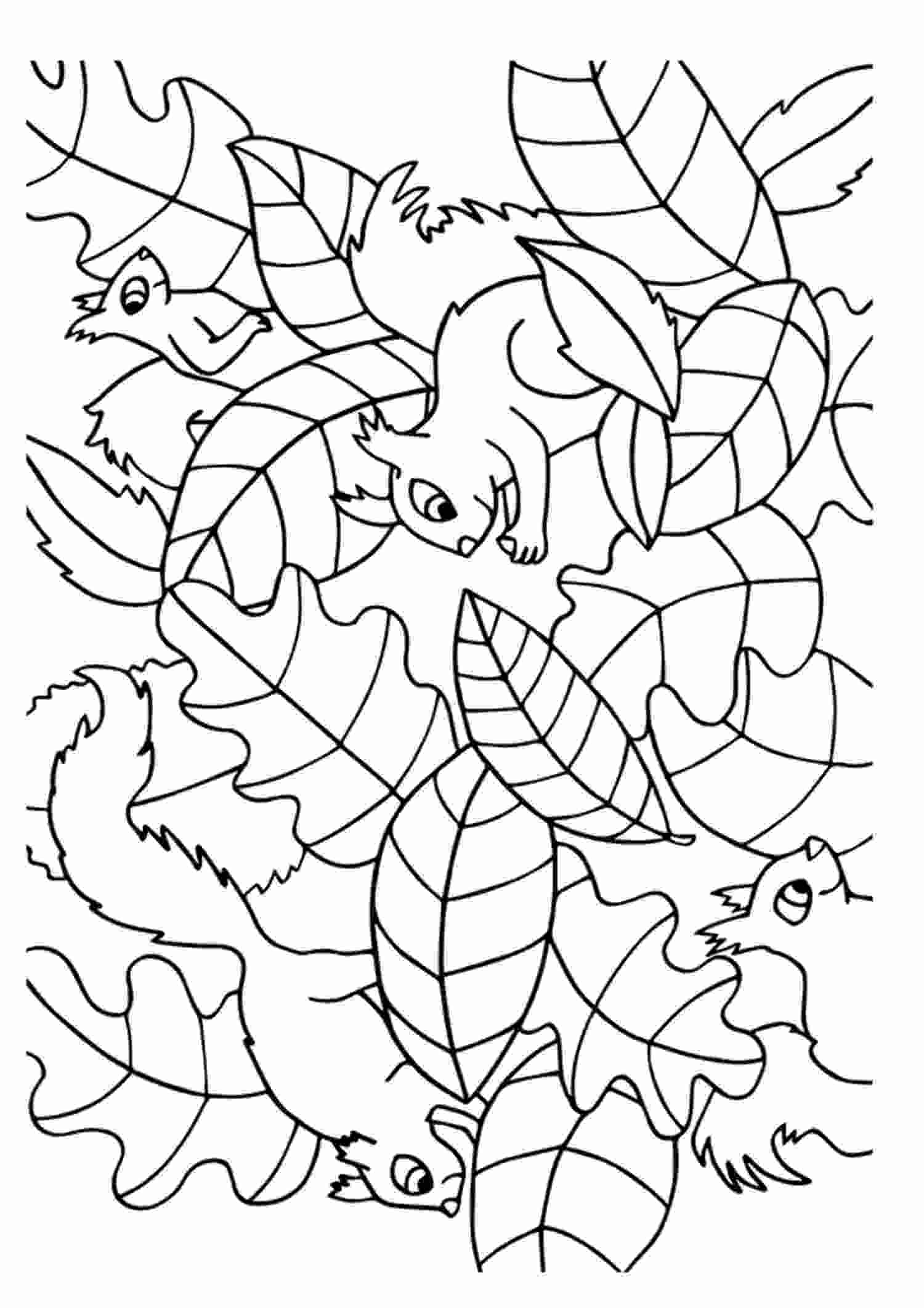 Физкультминутка Тихо все ребята встали,Руки дружно все поднялиРазвели их в стороныПосмотрели ровно лиОпустились разом внизТихо, тихо все садись.Упражнение «Листочки»С каких деревьев эти листья? Раскрасить кленовый листик желтым цветом.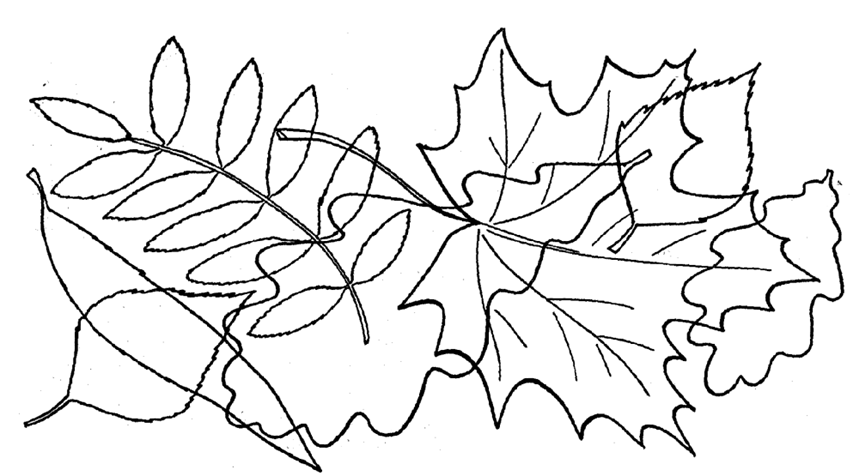 Игра с мячом «Бывает - не бывает».Психолог кидает мяч по очереди каждому ребенку и говорит утверждения, касающиеся осени. Задача ребенка поймать мяч, если утверждение верное.Утверждения: частые дожди, люди ходят в шортах и футболках, листья падают с деревьев, люди купаются на речке, листья становятся разноцветными, на улице много сугробов, птицы улетают на юг, отмечаем праздник новый год, собираем урожай.Заключительная частьРефлексияПодведение итогов занятия с ребёнкомЧему мы научились на сегодняшнем занятии (с пальчиками).Повторили признаки осени.Отгадали загадки.Поиграли в игру «Осень» 4) Выполнили письменные задания в карточках «Найди белочек», «Листочки».5)   Играли в игру «Бывает – не бывает».Какое задание понравилось больше всего? С каким заданием было труднее всего?        Вы прекрасно справились с заданиями! Всем спасибо! Молодцы!